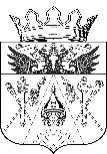 АДМИНИСТРАЦИЯ ВЕРХНЕПОДПОЛЬНЕНСКОГО СЕЛЬСКОГО ПОСЕЛЕНИЯПОСТАНОВЛЕНИЕВ соответствии с Федеральным законом от 06.10.2003 № 131-ФЗ «Об общих принципах организации местного самоуправления в Российской Федерации», Федеральным законом от 24.07.2007 № 209-ФЗ «О развитии малого и среднего предпринимательства в Российской Федерации», в целях осуществления мер для дальнейшей поддержки малого и среднего предпринимательства на территории Верхнеподпольненского сельского поселенияПОСТАНОВЛЯЮ:Утвердить «План мероприятий по поддержке малого и среднего предпринимательства на территории Верхнеподпольненского сельского поселении на 2020-2022 годы», согласно приложению. Настоящее распоряжение подлежит опубликованию, в газете «Местные ведомости», размещению на специальных стендах и размещению на официальном сайте Администрации Верхнеподпольненского сельского поселения Аксайского района Ростовской области в информационно-коммуникационной сети «Интернет»: https://verhnepodpolnenskoe-sp.ru/Контроль за исполнением постановления оставляю за собой.Глава АдминистрацииВерхнеподпольненскогосельского поселения                                                          Терских Т.Н.План мероприятий по поддержке малого и среднего предпринимательства на территории Верхнеподпольненского сельского поселении на 2020-2022 годы28.04.2020              х. Верхнеподпольныйх. Верхнеподпольный№36/1Об утверждении плана мероприятий по поддержке малого и среднего предпринимательства на 2020-2022 годыОб утверждении плана мероприятий по поддержке малого и среднего предпринимательства на 2020-2022 годыОб утверждении плана мероприятий по поддержке малого и среднего предпринимательства на 2020-2022 годыОб утверждении плана мероприятий по поддержке малого и среднего предпринимательства на 2020-2022 годы№ п/пСодержание мероприятийЦель мероприятийОтветственный исполнительСрок исполнения1.Содействие в организации консультационной поддержки СМСП по вопросам кредитования и микрофинансирования, в форме консультацийПовышение информированности СМСП, расширения их доступа к кредитным ресурсам и заемных средствАдминистрация Верхнеподпольненского сельского поселенияВесь период2.Информирование о возможности кредитования на развитие крестьянско-фермерских хозяйствСоздание условий для стиму-лирования развития КФХАдминистрация Верхнеподпольненского сельского поселенияВесь период3.Организация участия СМСП  ввыставочно-ярмарочных мероприятий, проводимых на территории районаПрезентация производственных достижений малого и среднего предпринимательства, продвижение продукции СМСПАдминистрация Верхнеподпольненского сельского поселенияВесь период4.Участие в проведении семинаров, «круглых столов)по вопросам развития МСППовышение информированности СМСП, специалистов администрации, курирующих вопросы развития предпринимательстваАдминистрация Верхнеподпольненского сельского поселенияВесь период5.Содействие в участии в семинарах по вопросам развития МСП проводимых на районном уровнеПовышение информированности СМСПАдминистрация Верхнеподпольненского сельского поселенияВесь период6.Информирование граждан, желающих организовать собственное дело, о формах государственной и муниципальной поддержкиВовлечение в предпринимательство молодежи и безработных гражданАдминистрация Верхнеподпольненского сельского поселенияВесь период7.Распространение информационных материалов на странице поселения на официальном сайтеОрганизация методической и консультационной помощи предпринимателямАдминистрация Верхнеподпольненского сельского поселенияВесь период